Publicado en Madrid el 05/02/2024 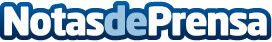 SHEIN elige a MODDO como primer integrador de vendedores en su Marketplace de EspañaModdo se consolida como experto integrador y documentador para los Marketplaces generalistas y especializados en moda y deporte más relevantes a nivel mundialDatos de contacto:Jorge VicenteMODDO/Director de Marketing619253889Nota de prensa publicada en: https://www.notasdeprensa.es/shein-elige-a-moddo-como-primer-integrador-de Categorias: Moda Marketing Emprendedores E-Commerce Software Industria Téxtil Innovación Tecnológica http://www.notasdeprensa.es